ДЕПАРТАМЕНТ ПО ТАРИФАМПРИМОРСКОГО КРАЯПОСТАНОВЛЕНИЕот 26 июня 2013 г. N 39/49ОБ УСТАНОВЛЕНИИ НОРМАТИВОВ ПОТРЕБЛЕНИЯ КОММУНАЛЬНЫХ УСЛУГПО ХОЛОДНОМУ И ГОРЯЧЕМУ ВОДОСНАБЖЕНИЮ НА ОБЩЕДОМОВЫЕНУЖДЫ НА ТЕРРИТОРИИ ПРИМОРСКОГО КРАЯСписок изменяющих документов(в ред. Постановления департамента по тарифам Приморского краяот 12.08.2015 N 33/4)В соответствии с Жилищным кодексом Российской Федерации, Постановлениями Правительства Российской Федерации от 23 мая 2006 года N 306 "Об утверждении Правил установления и определения нормативов потребления коммунальных услуг", от 6 мая 2011 года N 354 "О предоставлении коммунальных услуг собственникам и пользователям помещений в многоквартирных домах и жилых домов" и на основании Положения о департаменте по тарифам Приморского края, утвержденного постановлением Администрации Приморского края от 6 августа 2007 года N 214-па "О переименовании региональной энергетической комиссии Приморского края и об утверждении Положения о департаменте по тарифам Приморского края", департамент по тарифам Приморского края постановляет:1. Установить и ввести в действие с 1 сентября 2015 года нормативы потребления коммунальных услуг по холодному и горячему водоснабжению (базовые нормативы) на общедомовые нужды на территории Приморского края с применением расчетного метода согласно приложению N 1.(п. 1 в ред. Постановления департамента по тарифам Приморского края от 12.08.2015 N 33/4)2. Установить и ввести в действие с 1 сентября 2015 года нормативы потребления коммунальной услуги по холодному и горячему водоснабжению (повышенные нормативы) на общедомовые нужды на территории Приморского края, согласно приложению N 2.(п. 2 введен Постановлением департамента по тарифам Приморского края от 12.08.2015 N 33/4)3. Настоящее постановление вступает в силу со дня его официального опубликования.Директор департамента по тарифамПриморского краяГ.Н.НЕВАЛЕННЫЙКонсультантПлюс: примечание.Нумерация Приложений дана в соответствии с официальным текстом документа.Приложениек постановлениюдепартамента по тарифамПриморского краяот 26.06.2013 N 39/49НОРМАТИВЫПОТРЕБЛЕНИЯ КОММУНАЛЬНЫХ УСЛУГ ПО ХОЛОДНОМУ И ГОРЯЧЕМУВОДОСНАБЖЕНИЮ (БАЗОВЫЕ НОРМАТИВЫ) НА ОБЩЕДОМОВЫЕ НУЖДЫНА ТЕРРИТОРИИ ПРИМОРСКОГО КРАЯСписок изменяющих документов(в ред. Постановления департамента по тарифам Приморского краяот 12.08.2015 N 33/4)Примечание:КонсультантПлюс: примечание.В официальном тексте документа, видимо, допущена опечатка: пункт 1.1 в настоящем постановлении отсутствует, имеется в виду пункт 1.Нормативы потребления коммунальных услуг по холодному и горячему водоснабжению (базовые нормативы) на общедомовые нужды, установленные пунктом 1.1 настоящего постановления, применяются для расчета размера платы за коммунальные услуги в соответствии с Правилами предоставления коммунальных услуг, установленными Правительством Российской Федерации.И.о. директора департамента по тарифамПриморского краяВ.А.МАЛЮШИЦКИЙПриложение N 2к постановлениюдепартамента по тарифамПриморского краяот 26.06.2013 N 39/49НОРМАТИВЫПОТРЕБЛЕНИЯ КОММУНАЛЬНЫХ УСЛУГ ПО ХОЛОДНОМУ И ГОРЯЧЕМУВОДОСНАБЖЕНИЮ (ПОВЫШЕННЫЕ НОРМАТИВЫ) НА ОБЩЕДОМОВЫЕНУЖДЫ НА ТЕРРИТОРИИ ПРИМОРСКОГО КРАЯСписок изменяющих документов(введены Постановлением департамента по тарифамПриморского краяот 12.08.2015 N 33/4)Примечание:КонсультантПлюс: примечание.В официальном тексте документа, видимо, допущена опечатка: пункт 1.2 в настоящем постановлении отсутствует, имеется в виду пункт 2.1. Нормативы потребления коммунальных услуг по холодному и горячему водоснабжению (повышенные нормативы) на общедомовые нужды, установленные пунктом 1.2 настоящего постановления, применяются только при наличии технической возможности установки коллективных (общедомовых) приборов учета потребления холодной, горячей воды.2. Порядок определения отсутствия или наличия технической возможности установки приборов учета установлен приказом Министерства регионального развития Российской Федерации от 29 декабря 2011 года N 627 "Об утверждении критериев наличия (отсутствия) технической возможности установки индивидуального, общего (квартирного), коллективного (общедомового) приборов учета, а также формы акта обследования на предмет установления наличия (отсутствия) технической возможности установки таких приборов учета и порядка ее заполнения".И.о. директора департамента по тарифамПриморского краяВ.А.МАЛЮШИЦКИЙ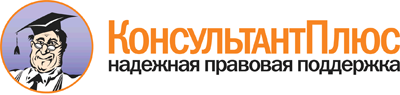  Постановление департамента по тарифам Приморского края от 26.06.2013 N 39/49
(ред. от 12.08.2015)
"Об установлении нормативов потребления коммунальных услуг по холодному и горячему водоснабжению на общедомовые нужды на территории Приморского края" Документ предоставлен КонсультантПлюс

www.consultant.ru 

Дата сохранения: 29.01.2017 
 N п/пКатегория жилых помещенийЕдиница измеренияЭтажностьНорматив потребления коммунальной услуги по холодному водоснабжениюНорматив потребления коммунальной услуги по горячему водоснабжению1Многоквартирные дома с централизованным холодным и горячим водоснабжениемкуб. метр в месяц на кв. метр общей площадиот 1 до 50,0220,021Многоквартирные дома с централизованным холодным и горячим водоснабжениемкуб. метр в месяц на кв. метр общей площадиот 6 до 90,0220,021Многоквартирные дома с централизованным холодным и горячим водоснабжениемкуб. метр в месяц на кв. метр общей площадиот 10 до 160,0220,021Многоквартирные дома с централизованным холодным и горячим водоснабжениемкуб. метр в месяц на кв. метр общей площадиболее 160,0220,022Многоквартирные дома с централизованным холодным водоснабжениемкуб. метр в месяц на кв. метр общей площадиот 1 до 50,039Х2Многоквартирные дома с централизованным холодным водоснабжениемкуб. метр в месяц на кв. метр общей площадиот 6 до 90,039Х2Многоквартирные дома с централизованным холодным водоснабжениемкуб. метр в месяц на кв. метр общей площадиот 10 до 160,039Х2Многоквартирные дома с централизованным холодным водоснабжениемкуб. метр в месяц на кв. метр общей площадиболее 160,039ХN п/пКатегория жилых помещенийЕдиница измеренияЭтажностьНорматив потребления коммунальной услуги по холодному водоснабжениюНорматив потребления коммунальной услуги по горячему водоснабжениюс 01.09.2015 по 31.12.2015с 01.09.2015 по 31.12.2015с 01.09.2015 по 31.12.2015с 01.09.2015 по 31.12.2015с 01.09.2015 по 31.12.2015с 01.09.2015 по 31.12.20151Многоквартирные дома с централизованным холодным и горячим водоснабжениемкуб. метр в месяц на кв. метр общей площадиот 1 до 50,0260,0241Многоквартирные дома с централизованным холодным и горячим водоснабжениемкуб. метр в месяц на кв. метр общей площадиот 6 до 90,0260,0241Многоквартирные дома с централизованным холодным и горячим водоснабжениемкуб. метр в месяц на кв. метр общей площадиот 10 до 160,0260,0241Многоквартирные дома с централизованным холодным и горячим водоснабжениемкуб. метр в месяц на кв. метр общей площадиболее 160,0260,0242Многоквартирные дома с централизованным холодным водоснабжениемкуб. метр в месяц на кв. метр общей площадиот 1 до 50,047Х2Многоквартирные дома с централизованным холодным водоснабжениемкуб. метр в месяц на кв. метр общей площадиот 6 до 90,047Х2Многоквартирные дома с централизованным холодным водоснабжениемкуб. метр в месяц на кв. метр общей площадиот 10 до 160,047Х2Многоквартирные дома с централизованным холодным водоснабжениемкуб. метр в месяц на кв. метр общей площадиболее 160,047Хс 01.01.2016 по 30.06.2016с 01.01.2016 по 30.06.2016с 01.01.2016 по 30.06.2016с 01.01.2016 по 30.06.2016с 01.01.2016 по 30.06.2016с 01.01.2016 по 30.06.20163Многоквартирные дома с централизованным холодным и горячим водоснабжениемкуб. метр в месяц на кв. метр общей площадиот 1 до 50,0310,0283Многоквартирные дома с централизованным холодным и горячим водоснабжениемкуб. метр в месяц на кв. метр общей площадиот 6 до 90,0310,0283Многоквартирные дома с централизованным холодным и горячим водоснабжениемкуб. метр в месяц на кв. метр общей площадиот 10 до 160,0310,0283Многоквартирные дома с централизованным холодным и горячим водоснабжениемкуб. метр в месяц на кв. метр общей площадиболее 160,0310,0284Многоквартирные дома с централизованным холодным водоснабжениемкуб. метр в месяц на кв. метр общей площадиот 1 до 50,055Х4Многоквартирные дома с централизованным холодным водоснабжениемкуб. метр в месяц на кв. метр общей площадиот 6 до 90,055Х4Многоквартирные дома с централизованным холодным водоснабжениемкуб. метр в месяц на кв. метр общей площадиот 10 до 160,055Х4Многоквартирные дома с централизованным холодным водоснабжениемкуб. метр в месяц на кв. метр общей площадиболее 160,055Хс 01.07.2016 по 31.12.2016с 01.07.2016 по 31.12.2016с 01.07.2016 по 31.12.2016с 01.07.2016 по 31.12.2016с 01.07.2016 по 31.12.2016с 01.07.2016 по 31.12.20165Многоквартирные дома с централизованным холодным и горячим водоснабжениемкуб. метр в месяц на кв. метр общей площадиот 1 до 50,0330,035Многоквартирные дома с централизованным холодным и горячим водоснабжениемкуб. метр в месяц на кв. метр общей площадиот 6 до 90,0330,035Многоквартирные дома с централизованным холодным и горячим водоснабжениемкуб. метр в месяц на кв. метр общей площадиот 10 до 160,0330,035Многоквартирные дома с централизованным холодным и горячим водоснабжениемкуб. метр в месяц на кв. метр общей площадиболее 160,0330,036Многоквартирные дома с централизованным холодным водоснабжениемкуб. метр в месяц на кв. метр общей площадиот 1 до 50,059Х6Многоквартирные дома с централизованным холодным водоснабжениемкуб. метр в месяц на кв. метр общей площадиот 6 до 90,059Х6Многоквартирные дома с централизованным холодным водоснабжениемкуб. метр в месяц на кв. метр общей площадиот 10 до 160,059Х6Многоквартирные дома с централизованным холодным водоснабжениемкуб. метр в месяц на кв. метр общей площадиболее 160,059Хс 01.01.2017с 01.01.2017с 01.01.2017с 01.01.2017с 01.01.2017с 01.01.20177Многоквартирные дома с централизованным холодным и горячим водоснабжениемкуб. метр в месяц на кв. метр общей площадиот 1 до 50,0350,0327Многоквартирные дома с централизованным холодным и горячим водоснабжениемкуб. метр в месяц на кв. метр общей площадиот 6 до 90,0350,0327Многоквартирные дома с централизованным холодным и горячим водоснабжениемкуб. метр в месяц на кв. метр общей площадиот 10 до 160,0350,0327Многоквартирные дома с централизованным холодным и горячим водоснабжениемкуб. метр в месяц на кв. метр общей площадиболее 160,0350,0328Многоквартирные дома с централизованным холодным водоснабжениемкуб. метр в месяц на кв. метр общей площадиот 1 до 50,062Х8Многоквартирные дома с централизованным холодным водоснабжениемкуб. метр в месяц на кв. метр общей площадиот 6 до 90,062Х8Многоквартирные дома с централизованным холодным водоснабжениемкуб. метр в месяц на кв. метр общей площадиот 10 до 160,062Х8Многоквартирные дома с централизованным холодным водоснабжениемкуб. метр в месяц на кв. метр общей площадиболее 160,062Х